Palabra de Vida: Julio de 2018¡Se recomiendan fechas, pero se pueden utilizar estos materiales en cualquier momento!Intercesiones por la Vida1° de julio	13° Domingo del Tiempo Ordinario Por todos los legisladores:para que defiendan y promulguen leyes que protejan la santidad de toda vida humana,el matrimonio tradicional y la libertad religiosa;roguemos al Señor: 8 de julio 	14° Domingo del Tiempo Ordinario Por nuestra nación:que el derecho a la vida de cada ser humano, desde la concepción hasta la muerte natural,sea nuevamente protegido por nuestras leyes;roguemos al Señor:15 de julio	15° Domingo del Tiempo OrdinarioPara madres jóvenes que tienen miedo o están solas:que la Santísima Virgen de Nazaretlas fortalezca con su ejemploe interceda por ellas con sus oraciones;
roguemos al Señor:22 de julio	16° Domingo del Tiempo Ordinario Para todos los pastores de la Iglesia:Que ellos sean testigos con sus vidasdel increíble valor de cada persona;roguemos al Señor:29 de julio	17° Domingo del Tiempo OrdinarioPara parejas que no han podido concebir un hijo:que encuentren consuelo en el cuidado tierno de Diosy confíen en su amoroso plan;
roguemos al Señor:Palabra de Vida: Julio de 2018 Citas para boletinesPalabra de Vida: Julio de 2018Arte para boletinesPuede usar estas y otras imágenes para bajar en Internet de la galería de imágenes de Respetemos la Vida con la condición de que no se modifiquen de ningún modo, excepto en el tamaño. ¡Gracias!Domingo,15 de febrero de 2018Presenta “Acompañamiento de madres gestantes que están considerando dar en adopción” Folleto para el boletín: color / escala de grises Bajar imagen: español / inglés 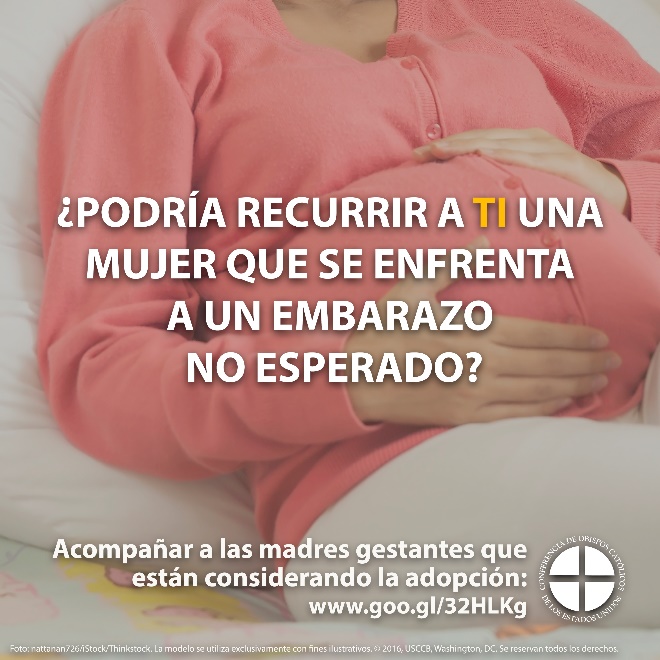 Domingo,22 de julio de 2018Presenta “Cuidado de los seres queridos al final de la vida” Folleto para el boletín: color / escala de grises Bajar imagen: español / inglés 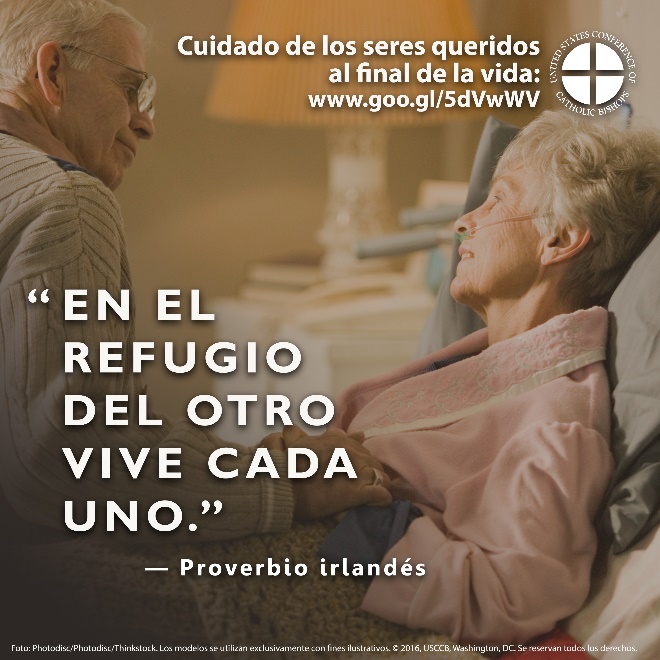 1o de julio"La libertad religiosa... sigue siendo una de las riquezas más preciadas de este País. Y, como han recordado mis hermanos Obispos de Estados Unidos, todos estamos llamados a estar vigilantes, como buenos ciudadanos, para preservar y defender esa libertad de todo lo que pudiera ponerla en peligro o comprometerla.Papa Francisco, "Discurso del Santo Padre en el South Lawn de la Casa Blanca", 23 de septiembre de 2015
© 2015 Libreria Editrice Vaticana. Se utiliza con permiso.8 de julio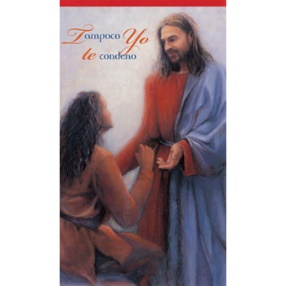 Padre misericordioso, gracias por la misericordia que has mostrado en perdonar mis pecados y por la paz que viene de reconciliarme contigo y con tu Iglesia".“Confía en la misericordia de Dios”
Tarjeta de oración de USCCB (Sanación posaborto)*15 de julio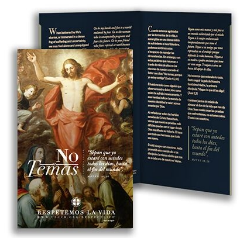 Abracen sin temor el don de la vida que nos da Dios. No importa las tormentas o pruebas que enfrentemos, no estamos solos. Él está con nosotros. Secretariado de Actividades Pro-Vida de la USCCBRelexión Respetemos la Vida 2017-18, www.bit.ly/no-temas  22 de julio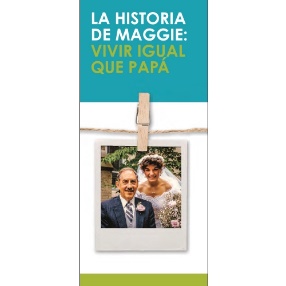 Por medio [del] cuidado amoroso, [de mis familiares y amigos] que afirman lo que también sé: que mi vida vale, siempre ha valido, y siempre valdrá la pena vivirla."La historia de Maggie: vivir igual que papá", www.bit.ly/la-historia-de-maggie    Secretariado de Actividades Pro-Vida de la USCCB29 de julio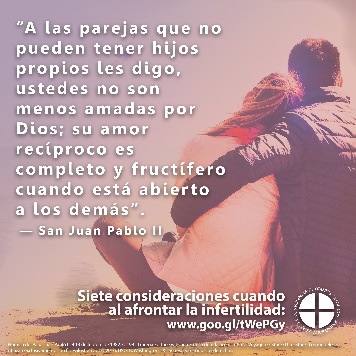 "A los cónyuges que no pueden tener hijos propios les digo: no sois menos amados por Dios; el amor mutuo de ustedes es  completo y fructífero cuando se abre a los demás". Homilía de san Juan Pablo II,13 de febrero de 1982. © 1982 Libreria Editrice Vaticana. Se utiliza con permiso. 